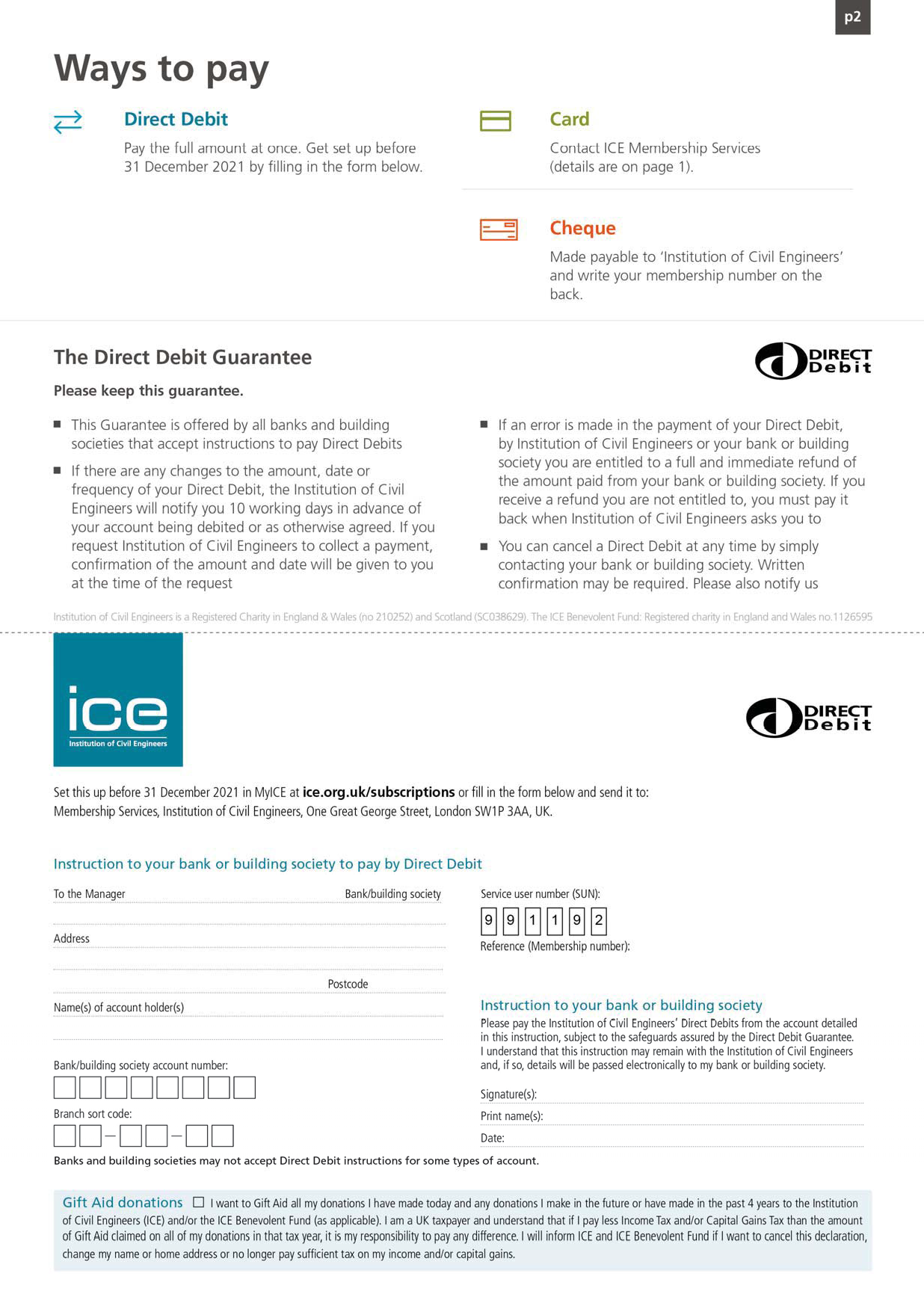 D